 «Как психологически подготовить будущего первоклассника к школе»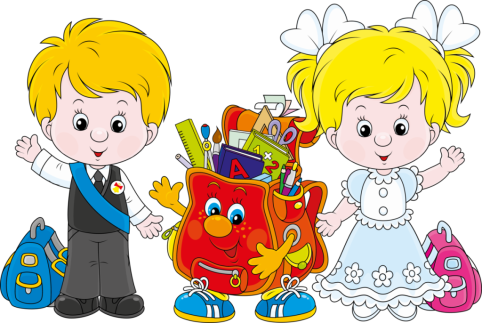 Подготовила: педагог-психологМАДОУ ЦРР – д/с №14Чепрасова Л.В.Поступление в школу – серьезное испытание для ребенка. Адаптация ребенка в первом классе проходит в среднем от пары месяцев до полугода. Не все дети успешно преодолевают этот период. Первоклассники сталкиваются с такими трудностями как – принятия  новых правил, дружба с одноклассниками, сложностями в обучении и важно научить ребенка справляться со стрессом.Пять трудностей, с которыми столкнуться первоклассник.Стресс Что может возникнуть?Детям физически трудно высидеть за партой 3-4 урока в день. Двигательная активность сокращается в среднем в два раза. Возникают перенапряжения  нервной системы и органов, а также:- возрастает утомляемость,- появляются головные боли и недомогания,- ухудшается аппетит,- возникают проблемы со сном,- падает иммунитет.Как не допустить?Соблюдать режим дня, полноценный ночной сон (9-10 часов), по желанию ребенка – дневной сон, сбалансированное питание, прогулки на свежем воздухе, посильная  физическая нагрузка, психологически безопасная обстановка дома. Организовать свободное личное время, когда ребенок может отдохнуть, порисовать, поиграть,  почитать книгу.Трудности в обучении.Что может возникнуть?Ребенок может испытывать трудности в обучении из –за недостаточной развитости психофизиологических функций, на которые приходится на наибольшая  нагрузка в процессе обучения: - сложность с концентрацией внимания;- рассеянность, суетливость, неусидчивость, моторная неловкость.- несформированность учебной мотивации – дети не понимают роли учителя и не способны объяснить, для чего они ходят в школу.Как не допустить?Уделять внимание развитию образного мышления, мелкой моторики, пространственных представлений. Помогут занятия музыкой, рисованием, конструированием, лепкой, аппликацией. Приобщать ребенка  к интеллектуальным играм с правилами (нарды, шахматы, шашки). Пройти психофизиологичекое обследование.Завышенные требования.Что может возникнуть?Родители, которые привыкли воспринимать ребенка как лидера и самого успешного в коллективе, будут испытывать недовольство, возмущение, если он с чем-то не справится. Или родители сравнивают его с собой в школьном возрасте, а так же с другими детьми. У такого ребенка может прослеживаться:- неуверенное поведение;- повышенная тревожность;- психосоматические заболевания.Как не допустить?Обращать внимание на успехи ребенка, даже незначительные. Избегать подчеркивания промахов ребенка.  Позволить ребенку самому решать проблемы там, где это возможно. Проявлять веру в ребенка, эмпатию и безусловную любовь к нему. Опираться на сильные стороны ребенка. Принимать индивидуальность ребенка.Новые обязанности.     Что может возникнуть?Первоклассники, у которых прослеживается эмоциональная незрелость, с трудом переживают ограничение двигательной активности. А новые  обязанности, требования учителя и школы считаются утомительными. Обычно такие дети:- выдерживают с трудом статическую нагрузку – 30-40 минут за партой;- оставляют дело невыполненным;-  нарушают дисциплину в классе.Как не допустить? Развивать волевые качества ребенка. Расширять обязанности и зону его ответственности. Увеличить посильные обязанности по дому. Позволить ребенку действовать самостоятельно, но при необходимости он должен рассчитывать на вашу помощь. Учить его  разбивать большие задания на мелкие. Социальное окружение.Что может возникнуть?Общение особенно тяжело дается тем детям, у которых были ограниченны контакты со сверстниками. Иногда дети не знают то, как можно поздороваться, познакомиться, попросить о помощи, завести дружбу и общение с одноклассниками. У таких детей проявляется:- застенчивость, замкнутость, отсутствие интереса к коллективным играм;- ссоры с одноклассниками и отвержение со стороны сверстников.Как не допустить?Организовать общение со сверстниками. Предложите совместный поход на мероприятие, прогулки и организуйте общее дело: праздник, спектакль, игры, походы. Поощрять дружбу и общение со сверстниками. Предупредить классного руководителя, чтобы сгладить проблемы, которые могут возникнуть. Какие условия нужно создать для будущего первоклассникаЧтобы ребенку безболезненно влиться в новую среду, родители должны создать необходимые условия еще до поступления в школу:1. В воспитании ребенка учитывать возрастные особенности семилетних детей, а именно готовность психики ребенка к развитию волевых качеств.2. Научить ребенка организовывать свое время и окружающее его пространство.3. Развивать коммуникативную культуру: умение общаться со сверстниками и взрослыми, вступать в диалог, просить о помощи.4. Обучить элементарным правилам гигиены и самообслуживания.Если родители заранее позаботятся о том, чтобы психологически подготовить ребенка к обучению, то он будет с удовольствием ходить в школу и говорить об учителях с уважением, избежит серьезных проблем с освоением учебного материала. А главное, такой ребенок легче освоит для себя новую социальную роль – роль школьникаРебенок психологически готов к школе, когда:1. Понимает и принимает указания взрослых.
2. Умеет действовать по правилам и спокойно достигает поставленных целей.
3. Проявляет инициативу, любознательность и самостоятельность мышления во всех видах деятельности.
4. Имеет адекватную самооценку и эмоционально готов к разным оценкам.
5. Умеет договариваться, дружить со сверстниками и налаживать контакт со взрослыми, участвовать в совместных играх.
6. Сталкивался с конфликтными ситуациями и имеет опыт их решения.
7. Умеет концентрировать внимание в течение длительного времени.
8. Справляется с посильными для его возраста эмоциональными и физическими нагрузками.
9. Понимает, почему нужно ходить в школу.Как психологически подготовить ребенка к учебе.Поддерживайте статус школьника.Проявляйте искреннюю заинтересованность к новому социальному положению ребенка. Серьезно относитесь к достижениям и трудностям ребенка. Расскажите о своих школьных годах.Следите за здоровьем ребенка.Пройдите с ребенком обследования всего организма. Занимайтесь реабилитацией выявленных отклонений. Укрепляйте иммунитет и соблюдайте сбалансированное питание.Обсуждайте нормы поведения.Расскажите ребенку те правила и нормы поведения, с которыми он встретится в школе. Объясните их необходимость и значимость. К примеру, не выкрикивай с места, слушай внимательно учителч и прочее.Придерживайтесь режима дня.Вместе с ребенком обсудите значимость режима дня.совместно составьте примерный режим дня и повести его на видное место. Соблюдайте его всей семьей.Решайте проблемы.Если у ребенка, например, есть логопедические проблемы, постарайтесь справиться с ними еще  до школы или на первом году обучения в школе, чтобы избежать трудностей в овладении учебными навыками.Хвалитеребенка.Поддерживайте ребенка в желании добиться успеха в каждом деле найдите, за что его похвалить (« Ты хорошо постарался!», «У тебя это получилось»). Эмоциональная поддержка повышает достижения ребенка.Выделяйте время для игр.С поступлением ребенка в  школу не лишайте его развлечений, игр. Оставьте в режиме дня личное время для игровой деятельности, прогулок и общения.Уважайте педагога.У вашего ребенка появится более авторитетный человек, чем вы, - это классный руководитель. Поэтому уважайте мнение первоклассника о своем учителе.